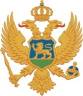 MontenegroMinistry of Agriculture, Forestry and Water ManagementREQUEST FOR EXPRESSIONS OF INTEREST(CONSULTING SERVICES – INDIVIDUAL CONSULTANT)Name of Project: Second Institutional Development and Agriculture Strengthening Project (MIDAS 2)Loan No: 8820-MEAssignment Title: Market Study for Fishery and Aquaculture Products in MontenegroReference No. MNE-MIDAS2-8820-ME-IC-CS-22-3.1.2The Montenegro has received financing from the World Bank toward the cost of Second Institutional Development and Agriculture Strengthening Project, and intends to apply part of the proceeds for consulting services for Market Study for Fishery and Aquaculture Products in Montenegro. The overall objective of this consultant service (“the Service”) is to prepare a detailed market study for fishery and aquaculture output and propose solutions on how best to increase its market share in the local demand for fresh fish which is strongly linked to the seasonality of the tourist market. The assignment should also recommend as yet untapped potential downstream processing activities that could further enhance export potential.The assignment will have a duration of the period of 6 (five) months and the required level of inputs is estimated at a total of 50 work/days, working from home and on site, depending of agreement with the Client (at least 30 days of the assignment should be done on site). Video conference can replace opening meeting and/or consultations if COVID-19 pandemic restrictions come in to force again.The detailed Terms of Reference (TOR) for this service can be obtained at the address given below.The Ministry of Agriculture, Forestry and Water Management, through Technical Service Unit, now invites eligible individual consultants (“Consultants”) to indicate their interest in providing the Service. Interested Consultants should provide information demonstrating that they have the required qualifications and relevant experience to perform the Services. Individual consultants may be offered through firms or other organizations, but the qualifications of the individual consultant will be the basis of selection. Contract will be signed with proposed individual.The criteria for selection are following:Essential (mandatory) qualificationsUniversity degree in Finance/Economic sciences statistics, analytical research, fishery, aquaculture. In absence of such a degree from the requested fields, the expert will have an equivalent professional experience of minimum 10 years in the field of analytical research in fishery and/or aquaculture, At least 8 years of professional experience in the conducting market research,Excellent command of the English language, and strong oral and written communicationEvaluation criteria: The attention of interested Consultants is drawn to Section III, paragraphs, 3.14, 3.16, and 3.17 of the World Bank’s “Procurement Regulations for IPF Borrowers” July 2016, Revised November 2017, setting forth the World Bank’s policy on conflict of interest.  A Consultant will be selected in accordance with the Individual Consultant method set out in the Procurement Regulations.Further information can be obtained at the address below during office hours from 08,00 to 14,00 hours.Expressions of interest must be delivered in a written form, only by e-mail, to the address below by January 11, 2023, 14,00h.Ministry of Finance/Technical Service UnitAttention: Mr. Mirko Lješević, Senior Procurement officerStreet Address: Jovana Tomaševića 2 (Stara zgrada Vlade)Floor/Room number: office no. 48, ground floorCity: 81000 PodgoricaCountry: MontenegroTelephone: + 382 20 201 695Facsimile number: +382 20 201 698Email: tsu@epa.org.me             mirko.ljesevic@mif.gov.me Note: All communication and Expressions of interests must be submitted to both email addresses stated above. If Consultant does not send Expression of interests on both email addresses, it can be considered that was not sent in required manner, and Expression of interests may not be considered for evaluation. QualificationsPoints (max)Relevant experience in conducting research and market analysis in area of fishery and aquaculture45Demonstrated experience with qualitative and quantitative data collection techniques40Experience in the area of EU legislation in the field of fishery and CFP and legal bases for the implementation of pre-accession measures.15Total100